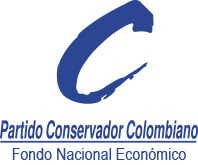 ESCALA SALARIALEl Partido Conservador Colombiano para la definición de la escala salarial ha clasificado su plantilla en 4 categorías.Cada categoría tiene una asignación salarial mínima y máxima según sus propias funciones, atribuciones y condiciones requeridas para desarrollar la actividad desde el sentido técnico, administrativo o intelectual así:CATEGORIACARGORANGOREMUNERACION SALARIAL CATEGORIA 1GERENCIA Y SECRETARIO GENERALDESDE 12 HASTA 20 SMMLVCATEGORIA 2ASESOR, JEFE DE OFICINA Y SECRETARIO TECNICODESDE 5.0 HASTA 9.0 SMMLVCATEGORIA 3ASISTENTE Y AUXILIARDESDE 2.0 HASTA 5.0 SMMLVCATEGORIA 4APRENDIZ SENA Y PRACTICANTEDESDE 0 HASTA 1.0 SMMLVProyectó: Olga Lucia Castañeda CorzoPsicóloga – Gestora del Talento Humano 